Конкурс 2017 года проектов ориентированных фундаментальных научных исследований по актуальным междисциплинарным темамЗаявки принимаются до: 22.09.2016 23:59Код конкурса: офи-м, «офи_м»Федеральное государственное бюджетное учреждение «Российский фонд фундаментальных исследований» (далее – Фонд) объявляет о проведении конкурса 2017 года проектов ориентированных фундаментальных научных исследований по актуальным междисциплинарным темам (далее – Конкурс).Код Конкурса - «офи_м».Настоящее Объявление и документы, на которые содержатся ссылки в настоящем Объявлении, определяют условия Конкурса.Задача Конкурса – поддержка проектов ориентированных фундаментальных научных исследований по актуальным междисциплинарным темам.Цель Конкурса: на основе проведения тематических междисциплинарных фундаментальных исследований в сжатые сроки получить и обобщить научные результаты, направленные на решение актуальных проблем мировой фундаментальной науки.Формирование тематики Конкурса основано на сочетании научной инициативы, проявленной со стороны широкого круга ведущих ученых и специалистов, включая членов совета Фонда, и анализа результатов проектов, выполненных ранее при поддержке Фонда.Финансовая поддержка фундаментальных научных исследований осуществляется на конкурсной основе в соответствии с Уставом Фонда.Результаты, полученные в ходе выполнения проектов, представляемых на Конкурс, должны:- вносить весомый вклад в расширение и углубление знаний о природе, человеке и обществе;- служить интересам технологической модернизации и социально-экономического развития и укрепления безопасности Российской Федерации;- способствовать реализации стратегических планов исследований утвержденных технологических платформ и решению задач в рамках создаваемых инновационных кластеров;- способствовать повышению международного авторитета российской фундаментальной науки и ее интеграции в мировое научное пространство.В ходе Конкурса будет произведен отбор проектов, удовлетворяющих приведенным выше условиям.1. Общие положения1.1. На Конкурс могут быть представлены проекты ориентированных фундаментальных научных исследований (далее – Проекты),выполняемые физическими лицами по следующей теме:Тема 701. «Исследование механизмов функциональных реакций центральной нервной системы и когнитивной деятельности на воздействие радиационных и других экстремальных факторов в модельных экспериментах на животных»Срок выполнения Проекта, представляемого на Конкурс - 3 года.Начало выполнения Проектов - 1 января 2017 года.1.2. Заявка на участие Проекта в Конкурсе оформляется в информационной системе Фонда (далее - КИАС РФФИ) и затем представляется в Фонд в печатной форме. Порядок оформления и представления Заявки установлен разделом 2 настоящего Объявления.Оформление заявок на участие Проектов в Конкурсе в КИАС РФФИ проходит с 08 августа 2016 года до 23 часов 59 минут московского времени 22 сентября 2016 года.Печатный экземпляр Заявки со всеми обязательными приложениями должен быть представлен в Фонд до 17 часов 00 минут московского времени 06 октября 2016 года.Проекты, заявки на участие которых в Конкурсе поступят в Фонд после указанного срока, не будут допущены к Конкурсу.1.3. Подведение итогов Конкурса – четвертый квартал 2016 года.По итогам Конкурса Фонд выделяет грант на проведение работ по Проекту только в 2017 году.Решение о предоставлении гранта на каждый следующий год (2018 г., 2019 г.) Фонд будет принимать по результатам экспертизы отчёта о выполнении работ по Проекту в истекшем году, представленного в соответствии с требованиями раздела 4 настоящего Объявления.Условия использования гранта определяются «Перечнем допускаемых расходов гранта, выделяемого победителям конкурса проектов фундаментальных научных исследований».1.4. Проект может быть представлен на Конкурс физическим лицом или физическими лицами, объединившимися в коллектив численностью не более 10 человек. В состав коллектива физических лиц могут входить научные работники, аспиранты, студенты и работники сферы научного обслуживания.Членами коллектива могут быть граждане России и граждане других стран, имеющие вид на жительство в России, работающие в российской организации. Лица, имеющие вид на жительство в России, должны состоять на учете в налоговых органах и пенсионном Фонде России.При формировании коллектива следует учитывать, что при выполнении работ по Проекту, в случае его поддержки Фондом изменения в составе коллектива не производятся в течение срока, на который предоставлен грант (в течение года).Внимание: Получателями Гранта Фонда являются физические лица, указанные в Заявке на участие Проекта в Конкурсе.Физическое лицо и коллектив физических лиц до подачи Проекта на Конкурс должны определить научную организацию (кроме казенного учреждения), которая предоставит условия для выполнения Проекта (далее – Организация) в случае поддержки Проекта Фондом и предоставления гранта. Согласие Организации предоставить условия для выполнения проекта, в том числе принять грант на свой лицевой (расчетный) счет и осуществлять все расчеты по Проекту с использованием этого счета, подтверждается подписью Руководителя Организации под формой Заявки, содержащей сведения об Организации (Раздел 2).Внимание: Научная организация – юридическое лицо, независимо от правовой формы и формы собственности, устав которой предусматривает осуществление научной и/или научно-технической деятельности.Проект на Конкурс от имени коллектива физических лиц подает один из членов коллектива – Руководитель проекта, получивший полномочия от остальных членов коллектива.Наделение Руководителя проекта необходимыми полномочиями подтверждается личной подписью каждого из членов коллектива под формой Заявки, содержащей сведения о члене коллектива (Раздел 2).При выборе Руководителя проекта коллектив должен учитывать, что Руководителем проекта не может быть член коллектива, подчиняющийся другому члену коллектива по должности (работники одной организации).Внимание: В дальнейшем в настоящем Объявлении термин «Руководитель проекта» используется также в отношении физического лица, представляющего Проект от себя лично.Физическое лицо имеет право участвовать в Конкурсе в качестве Руководителя проекта только в одном Проекте.1.5. Проект, представленный на Конкурс, не может быть подан на другой конкурс Фонда до подведения итогов настоящего Конкурса. Если проект с таким названием и/или содержанием ранее уже получил поддержку Фонда, и на его выполнение был предоставлен грант Фонда, Проект не может быть представлен на Конкурс.Название и содержание Проекта не должны совпадать с названием и содержанием работ, финансируемых из федерального бюджета и иных источников, выполняемых (выполнявшихся) в организациях, в которых работают члены коллектива, представившие Проект на Конкурс.При подаче на Конкурс Проекта, содержащего данные, которым предоставлена правовая охрана, Руководитель проекта обязан получить согласие правообладателей на представление материалов в Фонд, проведение экспертизы и размещение этих материалов на сайте Фонда.В материалах, представляемых на Конкурс, не должно содержаться сведений, составляющих государственную и/или коммерческую тайну.Ответственность за соблюдение требований к Проекту, представляемому на Конкурс, возлагается на Руководителя проекта.1.6. В случае поддержки Проекта и предоставления гранта на его выполнение Руководитель проекта и члены коллектива:А) принимают на себя следующие обязательства:- до подачи итогового отчета опубликовать результаты исследований по Проекту в рецензируемых научных изданиях;- при публикации результатов ссылаться на полученный грант Фонда с указанием номера Проекта. Например: «Исследование выполнено при финансовой поддержке РФФИ в рамках научного проекта № 17-29-01001», или ««The reported study was funded by RFBR according to the research project № 17-29-01001».Б) дают согласие на опубликование Фондом аннотаций Проекта и итогового научного отчета (в печатной и электронной форме).1.7. После подведения итогов Конкурса список Проектов, получивших гранты Фонда, будет опубликован на сайте Фонда.Руководители проектов, представившие Проекты на Конкурс, будут извещены о предоставлении гранта или об отказе Фонда поддержать Проект через Личные кабинеты в КИАС РФФИ.Порядок взаимодействия Фонда с физическими лицами, которые получат поддержку Проекта и грант Фонда (победители Конкурса) и Организацией, после подведения итогов и объявления результатов Конкурса определяется «Правилами организации и проведения работ по научным проектам, поддержанным РФФИ» и Договором, который должен быть заключен в соответствии с указанными Правилами.Условия использования денежных средств, предоставленных Фондом на выполнение Проекта, определяются «Перечнем допускаемых расходов гранта, выделяемого победителям конкурса проектов фундаментальных научных исследований».Внимание: Фонд предоставляет грант только после заключения Договора.2. Порядок оформления и подачи Заявки на участие Проекта в КонкурсеЗаявку на участие Проекта в Конкурсе подает Руководитель проекта в электронном виде в КИАС РФФИ и, после регистрации Заявки в КИАС РФФИ (присвоения регистрационного номера), предоставляет в Фонд в печатном виде.2.1. Для оформления Заявки в КИАС РФФИ Руководитель проекта должен:- зарегистрироваться в КИАС РФФИ, если он не был зарегистрирован ранее;- предложить зарегистрироваться в КИАС РФФИ всем остальным членам коллектива, если они не были зарегистрированы ранее,- внести в КИАС РФФИ сведения, необходимые для заполнения форм Заявки и подписать Заявку в КИАС РФФИ.Руководитель проекта вносит в КИАС РФФИ сведения, необходимые для заполнения Форм 40 и 41 Заявки.Формы, содержащие сведения о Руководителе проекта и членах коллектива, зарегистрированных в КИАС РФФИ, заполняются автоматически (в форму вносятся сведения, введенные в систему при регистрации персоны в КИАС РФФИ).Внимание: Если член коллектива не принимает приглашение Руководителя проекта, то сведения о нем будут автоматически удалены из Заявки при подписании Заявки в КИАС РФФИ.Форма, содержащая сведения об Организации, заполняется автоматически, если сведения об Организации имеются в КИАС РФФИ.Если карточка Организации отсутствует в КИАС РФФИ, Руководитель проекта должен обратиться в службу поддержки КИАС РФФИ для внесения в КИАС РФФИ необходимых сведений об Организации.Внимание. Руководитель проекта получит возможность подписать Заявку в КИАС РФФИ только в том случае, если статус карточки Организации в КИАС РФФИ «Подписана» или «Достоверность подтверждена».К Заявке в КИАС РФФИ должен быть присоединен файл в формате PDF, RTF или TEX, содержащий копию заполненной формы 41, дополненную при необходимости формулами, рисунками, картами и т.п.Размер файла не должен превышать 4 Мб.После внесения всех необходимых сведений и прикрепления файла Руководитель проекта подписывает Заявку в КИАС РФФИ. Подписанная Руководителем проекта в КИАС РФФИ Заявка регистрируется: автоматически формируется Титульный лист Заявки (форма «Т»), Заявке (Проекту) присваивается регистрационный номер.Внимание: Регистрация Заявки в КИАС РФФИ происходит немедленно после нажатия Руководителем проекта кнопки «Подписать». Внесение изменений в Заявку после регистрации невозможно. При необходимости внести изменения Руководитель проекта должен снять Заявку с Конкурса, нажав кнопку «Снять заявку с регистрации». После снятия Заявки, она может быть подписана Руководителем проекта ещё только один раз.Подробные правила работы в КИАС РФФИ представлены на сервере kias.rfbr.ru. Запросы, связанные с регистрацией заявок, следует направлять в Службу поддержки КИАС РФФИ.После присвоения Заявке (Проекту) регистрационного номера Руководитель проекта имеет возможность и должен распечатать Заявку в одном экземпляре.Печатный экземпляр Заявки состоит из формы «Т» (титульный лист Заявки), формы, содержащей сведения о Проекте (Форма 40), форм, содержащих сведения о Руководителе проекта и членах коллектива (Формы 2Р и 2И), формы, содержащей сведения об Организации (Форма 3), Формы 41.Внимание: Присоединенный к электронной форме Заявки файл не распечатывается и в Фонд не предоставляется.Печатные формы в составе Заявки должны быть подписаны лицами, указанными в этих формах. Подпись руководителя Организации под Формой 3 должна быть заверена печатью Организации.Внимание: К участию в Конкурсе допускаются Проекты, заявки на участие которых в Конкурсе представлены в соответствии с требованиями настоящего Объявления, в том числе оформлены и распечатаны с помощью КИАС РФФИ.Оформленный печатный экземпляр Заявки Руководитель проекта передает в Фонд в срок, установленный п.1.2 раздела 1 настоящего Объявления.Все листы печатного экземпляра Заявки должны быть соединены (сшиты) скобами. Заявка подается в Фонд в конверте, на котором должны быть нанесены следующие надписи (кроме надписей, необходимых для отправления по почте): «Конкурс РФФИ», номер заявки (Проекта), код конкурса.Образец: «Конкурс РФФИ – (№17-29-01001)–офи_м».Печатные экземпляры заявок могут быть:- направлены в Фонд почтой по адресу: Россия, 119334, Москва, Ленинский проспект, 32а, РФФИ (письмом, без объявленной ценности);- оставлены в почтовом ящике Фонда, установленном во втором подъезде здания по адресу: Москва, Ленинский проспект, д.32а.Почтовый ящик Фонда доступен ежедневно с 10 до 17 часов, кроме выходных дней.Внимание: Посылки, бандероли и иные почтовые отправления с объявленной ценностью с заявками Фонд не принимает.3. Экспертиза Проектов3.1. Фонд принимает решения о предоставлении грантов на основании результатов экспертизы Проекта, проводимой Фондом.Основные критерии оценки проектов размещены на сайте Фонда.При экспертизе проектов принципиальное значение имеют:наличие у коллектива физических лиц (физического лица), представившего проект, грантов Фонда и международных научных фондов и публикаций в рецензируемых журналах, соответствующих задачам и целям выбранной темы,обоснованность возможности успешного завершения исследований в намеченный срок,ожидаемое влияние результата проекта на дальнейшее развитие исследований и разработок в данной области.3.2. Информация о содержании проектов и о результатах экспертизы – строго конфиденциальная. В соответствии с правилами Фонда эксперты и работники Фонда не имеют права ее разглашать. Руководители проектов получают доступ к заключительной части (рецензии) экспертного заключения после принятия решения о поддержке Проекта и предоставлении гранта или об отказе Фонда поддержать Проект и предоставить грант.Фонд не вступает в обсуждение результатов экспертизы. Проекты, представленные на Конкурс, не возвращаются.4. Предоставление отчетов о результатах работ по Проекту4.1. Отчеты о результатах работы по Проекту оформляются и предоставляются в Фонд по правилам представления научных и финансовых отчетов по проектам, выполнявшимся в соответствующем году (сайт Фонда – Объявление о правилах предоставления отчетов для соответствующего года подачи отчетов).4.2. Фонд принимает решение о продолжении финансирования Проекта на каждый следующий год (2018 г., 2019 г.) по результатам экспертизы промежуточного отчёта. Условиями продолжения финансирования Проекта являются:- представление отчёта о работе по Проекту, выполненной в истекшем году, в соответствии с требованиями п.4.1 настоящего Объявления;- положительная оценка экспертами Фонда результатов работы по Проекту за истекший год.Приложение: Аннотации и рубрикаторыТема 701. «Исследование механизмов функциональных реакций центральной нервной системы и когнитивной деятельности на воздействие радиационных и других экстремальных факторов в модельных экспериментах на животных»Формы заявокФорма "Т". Титульная страница заявки в РФФИ 2017 г.Форма 2-И. Данные о физическом лице, представившем проект на конкурс – члене коллективаФорма 2-Р. Данные о физическом лице, представившем проект на конкурс – руководителе проектаФорма 3. Сведения об организации, предоставляющей условия для выполнения работ по проектуФорма 40. Данные о проектеФорма 41. Содержание инициативного междисциплинарного проектаКонец формы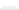 